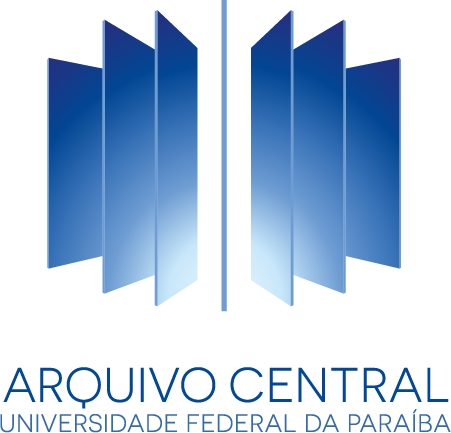 ATIVIDADES DE DISCIPLINAS ACADÊMICASPara: servidores da UFPB cadastrar o pedido anexando este formulário preenchido na Central de Atendimento link. https://atendimento-arquivo.ufpb.br/ Servidores externos a UFPB enviar este formulário preenchido para o e-mailcaip@reitoria.ufpb.brDADOS DO USUÁRIODocente: Telefone de contato:Disciplina:Curso:Instituição:Data e horário da atividade:Objetivos da atividade:Número de alunos: